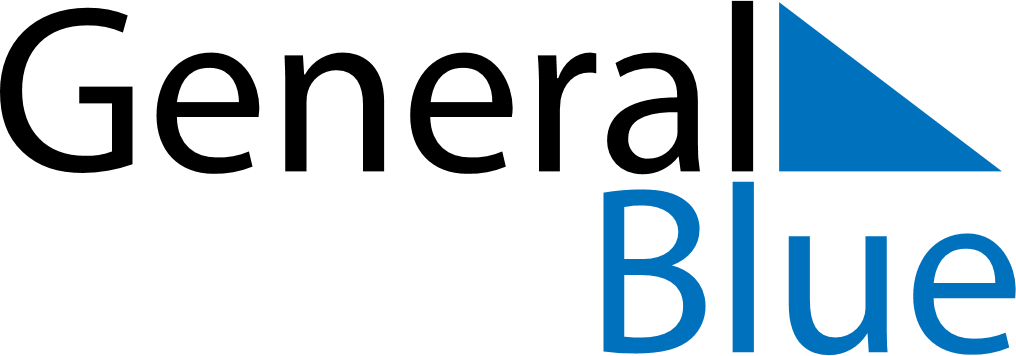 September 2024September 2024September 2024AndorraAndorraMondayTuesdayWednesdayThursdayFridaySaturdaySunday12345678Our Lady of Meritxell9101112131415161718192021222324252627282930